JUSTIFICACIÓHem escollit  aquest  animal perquè està extingit i perquè ens agraden els  taurons. Ens ho va dir un company  de  la  classe i ens va semblar bona idea. Es  diu  megalodon   i  ens sembla molt curiós perquè és molt gran i ataca a persones.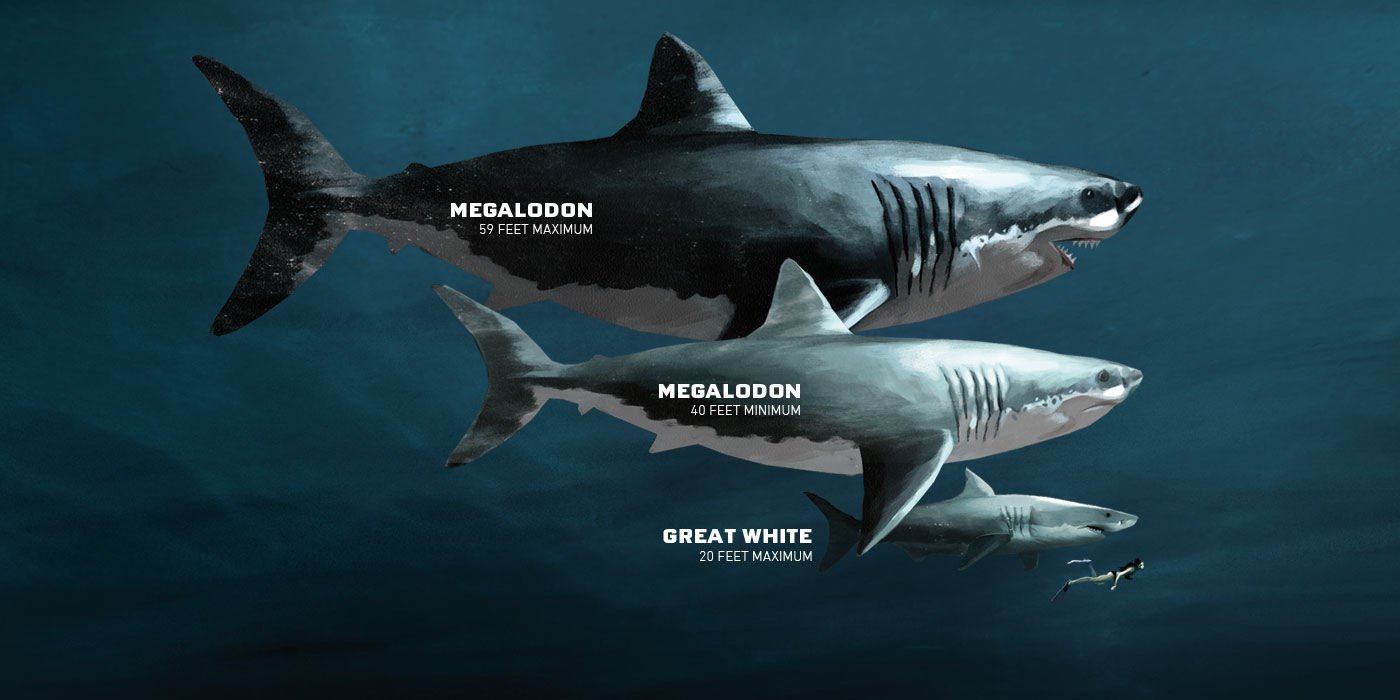 VERTEBRAT O INVERTEVRATEl megalodon és vertebrat  perquè té esquelet intern i columna vertebral.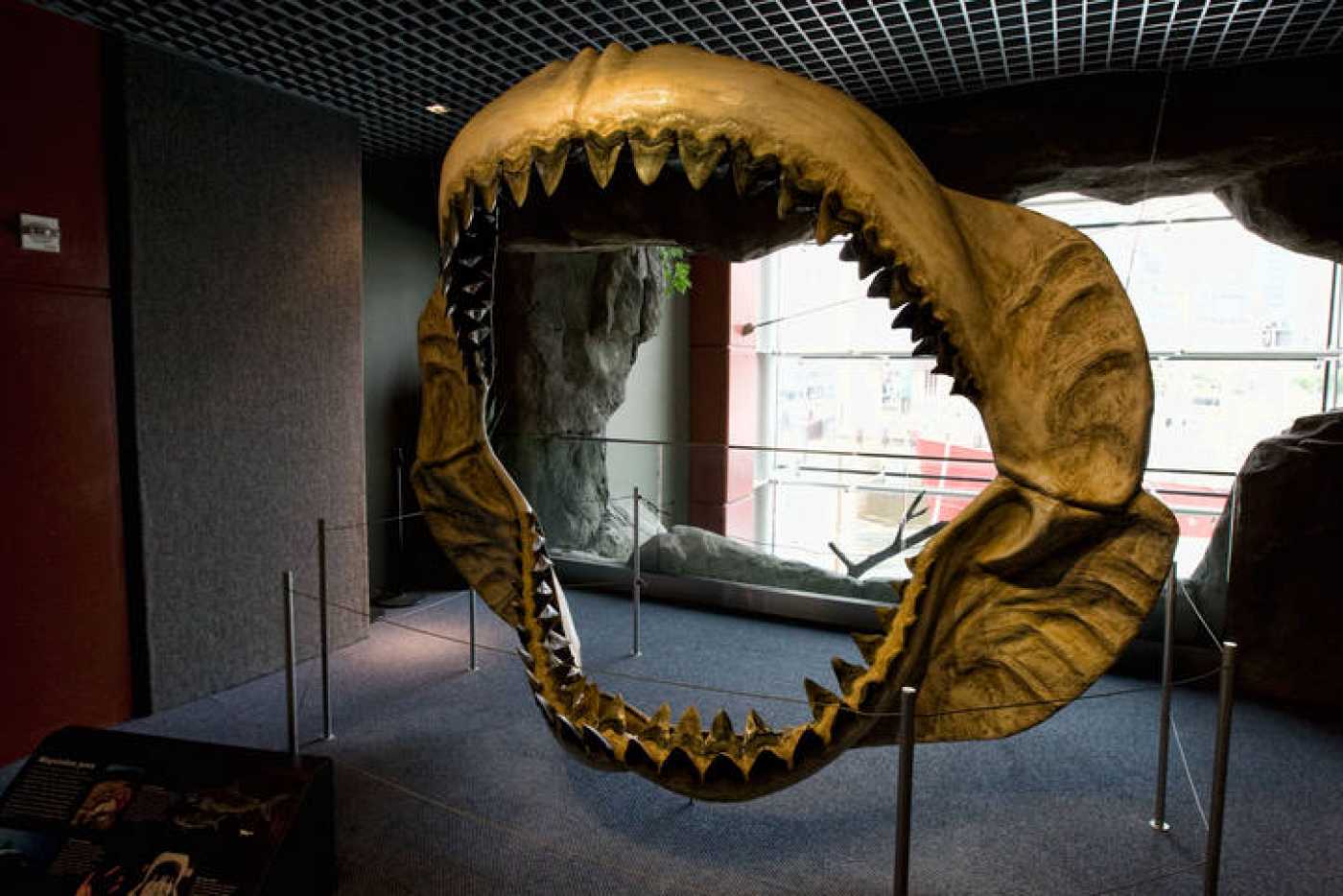 GRUP AL QUE PERTANYDins dels vertebrats, hi ha cinc tipus d’animals: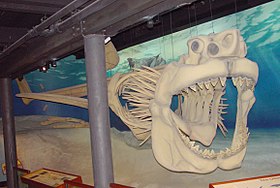 PeixosMamífersOcellsRèptils Amfibis. El megalodon  pertany al grup dels peixos perquè té aletes, espines, escames, etc... i viu dins l’aigua. ON VIUS’han trobat restes del megalodon al mar de les aigües Canàries, California, Chile i Japó, perquè és un peix i els peixos viuen al mar.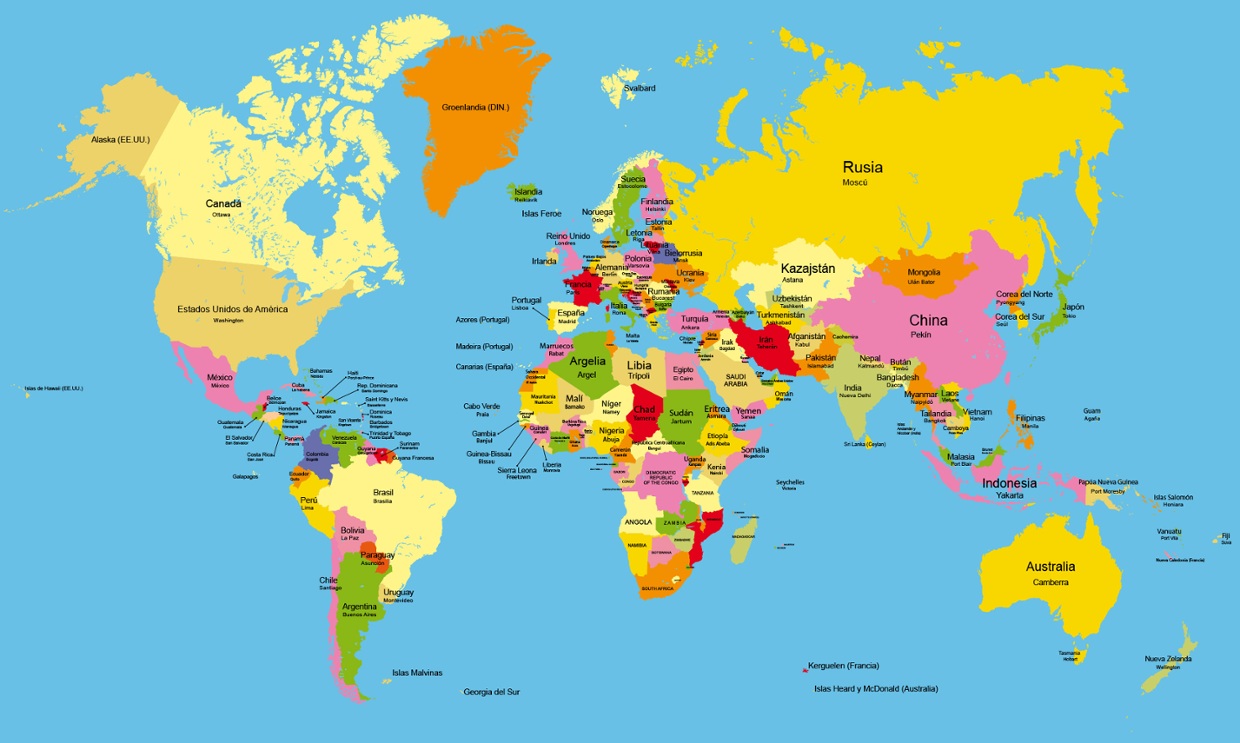 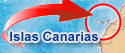 DESPLAÇAMENTEl  megalodon  es  desplaça nedant amb les seves aletes i  la cua, que li serveixen per canviar de direcció. Podien nedar a una velocitat de 50 km/h.   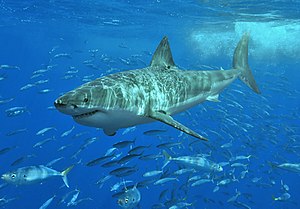 ALIMENTACIÓHi ha tres tipus d’animals segons l’alimentació, els herbívors, els carnívors i els omnívors. El megalodon era carnívor, perquè tenia unes dents molt afilades que li permetien menjar carn. Podia menjar altres taurons, mamífers marins, peixos i fins i tot persones.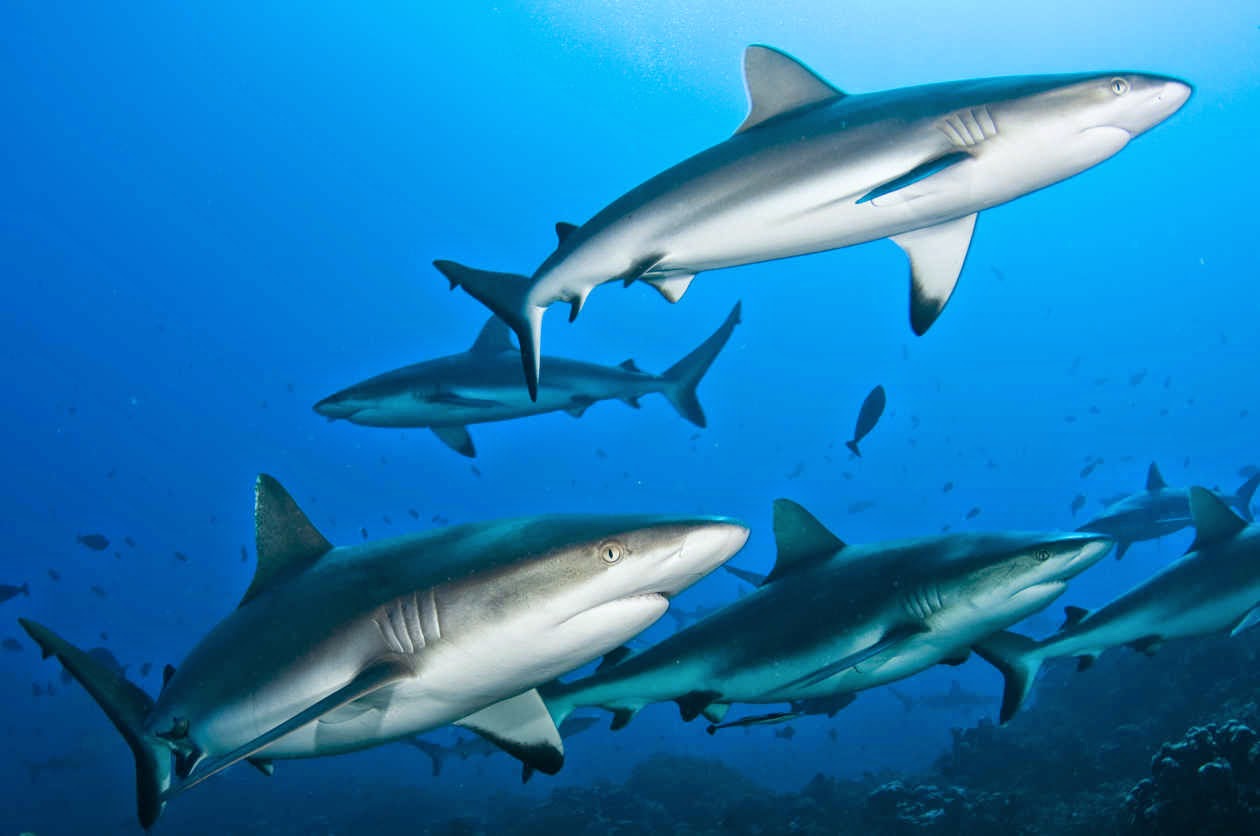 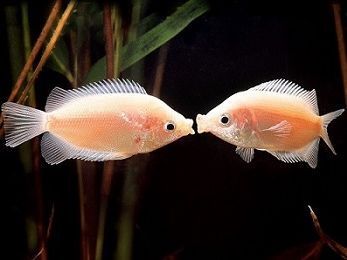 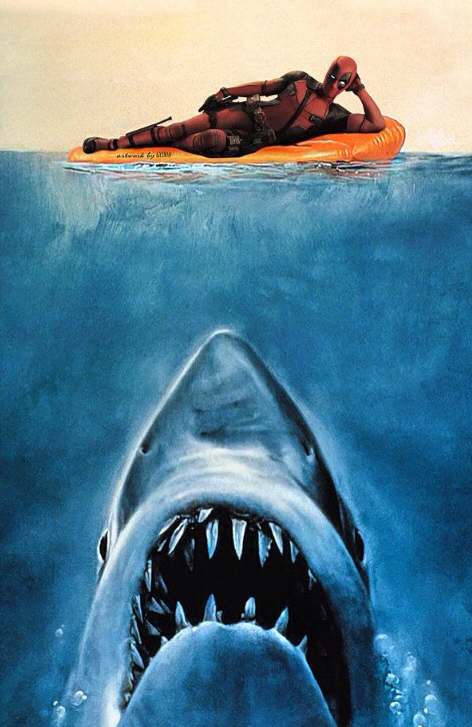 CURIOSITATS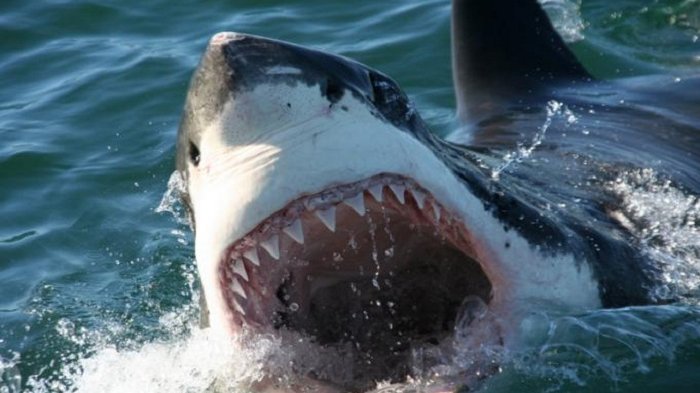 El Megalodon pesava 50 tones i feia 4 metres d’altura i 15/20 metres de llargada.El nom del megalodon significa, dents grans. “Mega” vol dir gran i “odon” dent. Una de les seves dents podia mesurar fins a 20 centímetres.  El megalodon tenia 276 dents repartides en 5 fileres.8. REFLEXIÓEl que més ens ha agradat de fer aquest treball, és que l'hem pogut fer en grup. En general hem treballat molt bé tots junts, perquè si no ens posàvem d'acord fèiem votacions i gairebé no hem tingut conflictes. Hem pogut aprendre on vivia el Megalodon i el seu pes aproximat, entre d'altres coses, i el que més ens va cridar l'atenció és que podia arribar a pesar 50 tones.9. BIBLIOGRAFIAhttp://www.latribuna.hn/2014/08/29/podria-el-megalodon-aun-vivir-en-las-profundidades-del-oceano/https://es.wikipedia.org/wiki/Carcharodon_megalodon